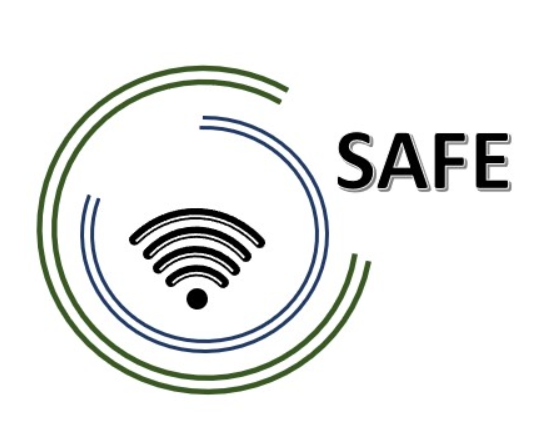 SAFE -Streaming approaches for Europe -Enhancing the digital competences by streaming approaches for schools to tackle the challenges of COVID-19M2 – Streaming Concept Meeting21st to 22nd of February 2022Meeting MinutesProject Title:	Streaming approaches for Europe -
Enhancing the digital competences by streaming approaches for schools to tackle the challenges of COVID-19Acronym:	SAFEReference number:	2020-1-DE03-KA226-SCH-093590Aktenzeichen der NA: VG-226-IN-NW-20-24-093590Project partners:	P0 – UPB – University Paderborn, DE (Coordinator)P1 – IK – Ingenious Knowlegde, DE (Partner)P2 – CEIP – CEIP Tomás Romojaro, ES (Partner)P3 – ZEBRA – KURZY ZEBRA s.r.o., CZ (Partner)Host:	CEIP Tomás Romojaro, Venue:			Santo Tomás de Aquino, 4; 45510 Fuensalida, SpainSAFE – Streaming Concept Meeting – Meeting MinutesDate: 21st to 22nd of February 2022Start: 11 a.m. End: 1 p.m.Participants: Marc Beutner(UPB), Sebastian Koppius (UPB), Maria Jesus Lopez Fernandez (CEIP), Alberto Martinez Verdejo (CEIP), Rasmus Pechuel (IK), Soňa Nekvapilová (ZEBRA), Alexandra Izraelova (ZEBRA)Name of transcript writer: Sebastian KoppiusThese minutes include the main statements from the second SAFE – Streaming Concept Meeting. Due to the Corona Pandemic the Streaming Concept Meeting took place in a hybrid format. While CEIP; IK and ZEBRA met in Fuensalida, UPB had to participate online. Nevertheless, we had a great time with productive discussions and excellent results. These results are fixed in these minutes.Topic 1: Welcoming SAFE partnersAt the beginning, settings and arrangements for a good video transmission were set up.Sebastian (UPB) and Maria Jesus (CEIP) open the meeting with a warm welcome. Sebastian (UPB) presents today’s and tomorrow’s agenda:The agenda serves as a rough guide. However, Sebastian (UPB) also points out that agenda items can be exchanged if discussions and conversations make it necessary.Topic 2: Current Status of SAFE in generalSebastian (UPB) presents the Current Status of SAFE in general. He introduces each of the seven IOs on its own, even though IO1, IO4 and IO7 are not funded by the National Agency. Then he describes the current progress of the respective IOs.IO1: SAFE- Acceptance of eLearning and streaming Completed IO including: Field-Based-Research, Desktop-Research and writing of a summary research report.IO2: SAFE – The streaming concept for schoolsCompleted an intensive exchange on the DISK-online approachThe development of a common “European” streaming concept for schools is in progressIO3: SAFE – Teacher training course on Streamlabs OBS and use of streaming platformsCompleted  the creation of the teacher training curriculum. The Revision of the curriculum, technical issues and Publication of the teacher training course on Stream labs OBS is in progressIO4: SAFE – Implementation and evaluation at schoolsHere we aim to implement the teacher training course and online supportWe also aim to implement the streaming in lesson with learners and the online supportUPB will provide a short survey for this purpose shortlyCEIP and ZEBRA are testing the DISK approach in 1-2 classes at their schoolsIO5: SAFE – Creation of streaming videos, didactic materialsSome didactic materials have already been produced. A streaming instructional video is also been developed in the workshop of TPM2IO6: SAFE – The teacher handbook on the eLearning approach and the SAFE- Streaming-in-School-Education-bookThis IO starts next month. Soon UPB will provide with a first rough draft of the two books. The partners are welcome to add suggestions for improvements here or to contribute their own ideas for book chapters.IO7: SAFE – Policy Paper and Layman’s report learning with streaming toolsFollows from the previous project resultsTopic 3: Current Status of SAFE in the countriesThe project partners Maria Jesus (CEIP) and Sona (ZEBRA) present their individual current status and activities. The following points are addressedAlready done Dissemination activities (social media, newsletter, online article, poster)A deeper understanding of the DISK approachTranslation of teacher training modules in relation to IO3Question: The QR code on the poster is not working at the momentThe presentations of the respective partners are uploaded to the project website and to the google Drive folder. Take a closer look when you get the chance.Topic 4: Theoretical IntroductionSebastian (UPB) presents a short review of the DISK approach to bring everyone back to the same level of knowledge. The topics were:2020-2022: European Education meets the COVID-19 PandemicPossible Solution: Mobile LearningThe DISK-Online Approach (in total)Basic structure of the DISK approachDealing with groups in the DISK approachDISK 1DISK 2DISK 3DISK 4DISK Streaming in classDISK Streaming from homeDISK with several schoolsDISK and the technical requirementsMarc (UPB) continues the presentation with an overview of using streamlabs OBS in relation to the DISK approach.He introducesWhat is Streamlabs OBS?A selection of possible – Streaming SoftwareStreamlabs OBS in detailsHow to stream on Streamlabs OBSInsights into Streamlabs OBSAnd finally, why do we need a program like Streamlabs OBS?Next, he presents first introduction using twitch and the connection to Streamlabs OBS in relation to the DISK approach.What is twitch?Insights into TwitchWhy Twitch of all places?And finally, why do we need a platform like Twitch? Marc (UPB) also makes it clear that the presentation served as an introduction. What is really important is to try it out on your own and gain your own experience.Topic 5:  Workshop on the use of Streamlabs OBSRasmus (IK) explained to the SAFE participants how to use Streamlabs OBS in relation to the DISK approach with a step by step guide.He helps the SAFE project partners individually with the implementation. And dealt individually with questions and problems.Topic 6: Welcome to working day 2Maria Jesus (CEIP) and Marc (UPB) open the second working day with a warm welcome.The partners report on their first experiences with Streamlabs OBS and the implementation of the DISK approach in schools.As announced the day before, we still want to hold IO4 (Implementation and evaluation at schools), even though the IO was not funded by the National Agency. .Topic 7: Administrative and financial informationMarc (UPB) briefly presents administrative and financial information. The focus is on the PROM tool, whether there have been difficulties or questions in the preparation of timesheets. Topic 8: Workshop on the use of Twitch and the connection to Streamlabs OBSRasmus (IK) explained to the SAFE participants how to use Twitch and Streamlabs OBS in relation to the DISK approach with a step by step guide.He helps the SAFE project partners individually with the implementation. And dealt individually with questions and problems.The partners also took the opportunity to ask their questions with a time delay to the last workshop..Topic 9: What’s laying ahead of us?Nevertheless, UPB would like to provide information for the next project steps. Difference to the previous meeting is that IO5 has started.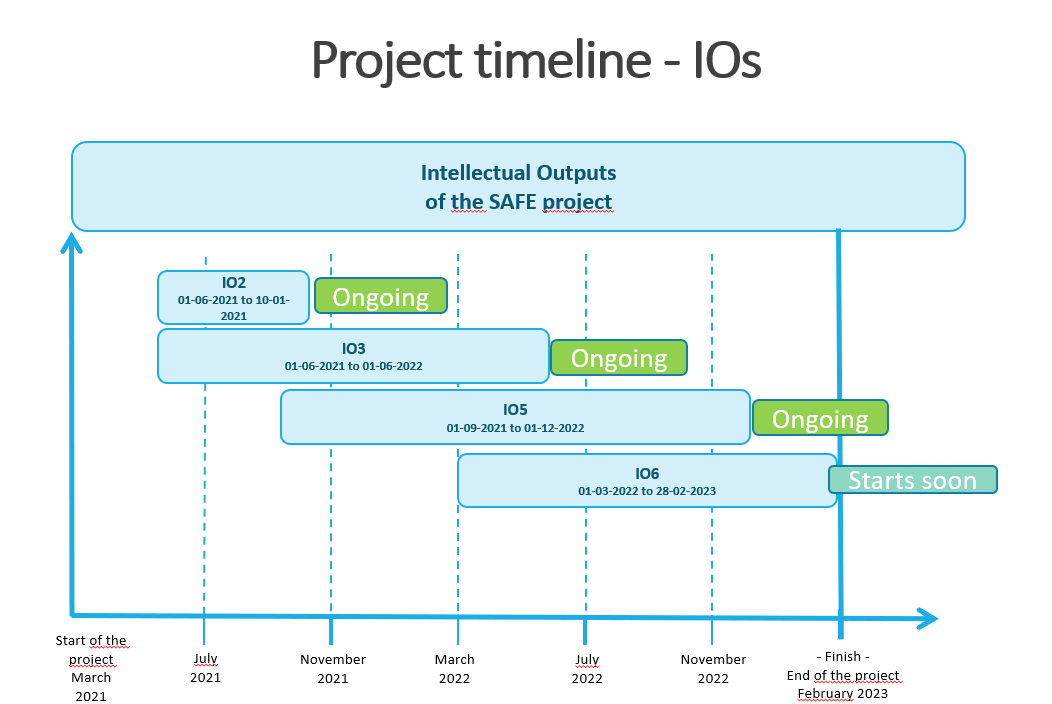 WorkplanAfterwards the tasks and deadlines regarding the IO1 to IO7 are summarised. Please have a closer look into the work plan. Here you can find more detailed information concerning the several tasks, deadlines and responsibilities within the IOs.Following there is a condensed summary of the next steps:Dissemination/ organisational activitiesCreation of continuously Dissemination activities like providing newsletter, developing posters as well as developing the project website furtherCreation of continuously Dissemination activities like posting on facebook, linkedin, twitter, instagram as well as offer further information on the project siteDocument the Timesheets in the PROM Tool (http://eduproject.eu/prom/login.php). If you have any questions regarding the PROM Tool or the documentation of Timesheets. Do not hesitate to contact usIO2:Revision of the first version of a common streaming concept for schoolsFinalisation of the streaming concepts for schools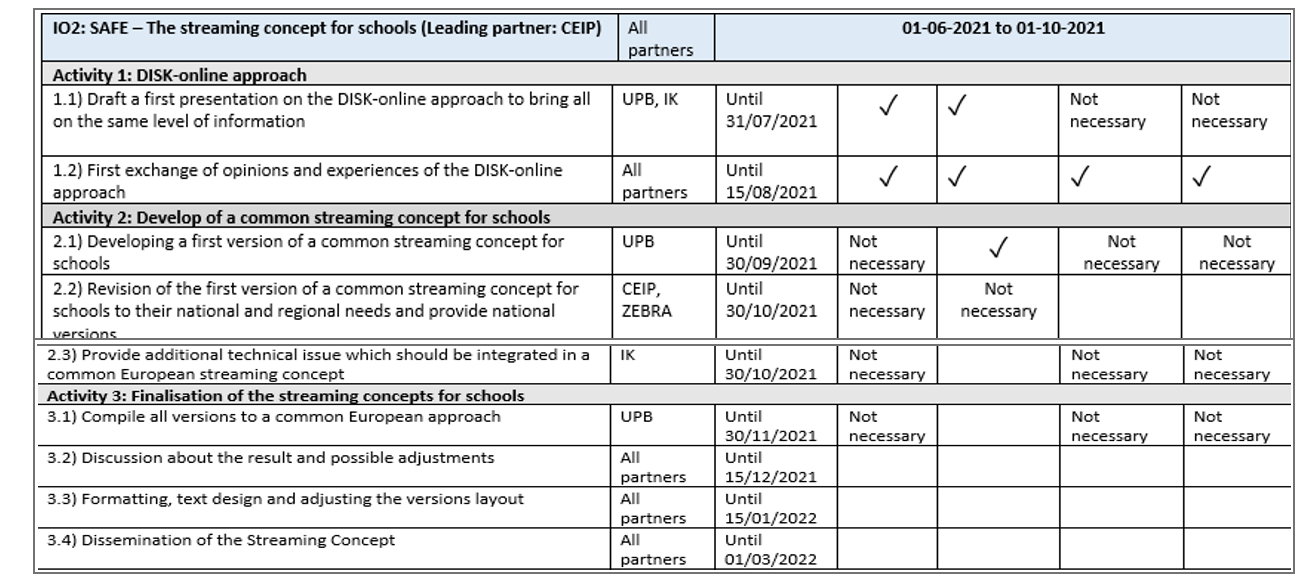 IO3Revision of the curriculumTechnical IssuePublication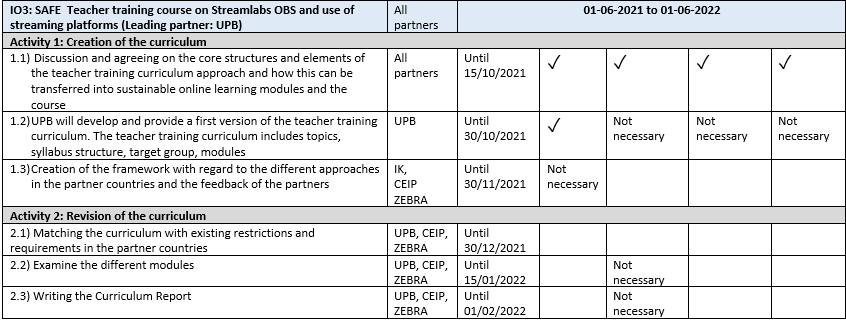 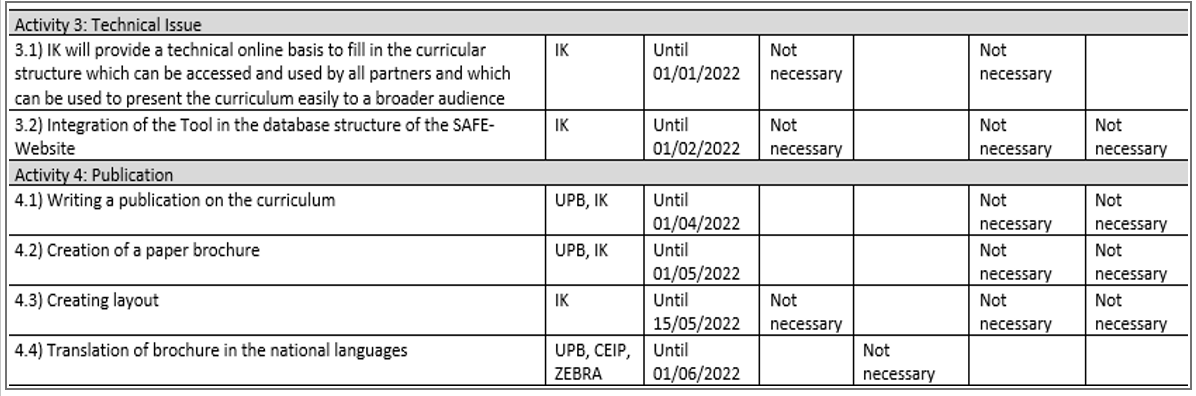 IO4Testing the common streaming approaches in schools ( CEIP & ZEBRA)Providing a short questionnaire for evaluation and collecting feedbak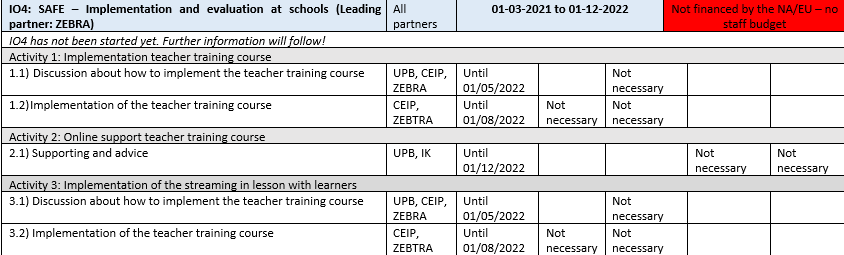 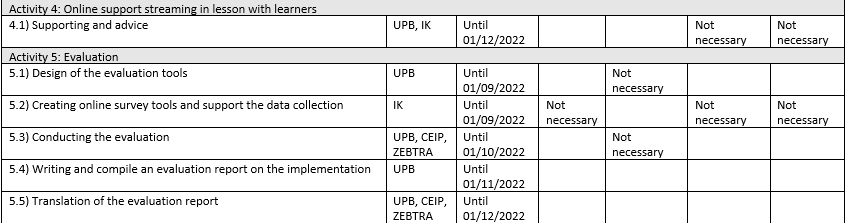 IO5Some didactic materials have already been producedA streaming instructional video is also been developed in the workshop of TPM2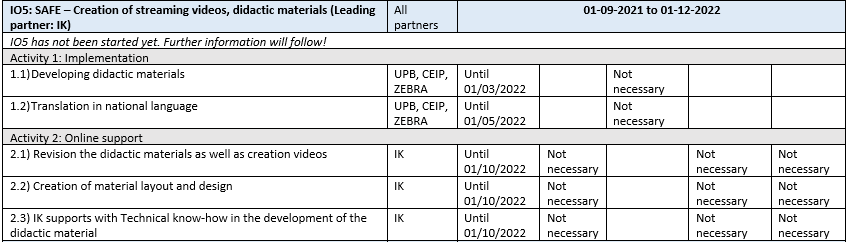 IO6UPB will provide a first rough draft of the two books. The partners are welcome to add suggestions for improvements here or to contribute their own ideas for book chapters.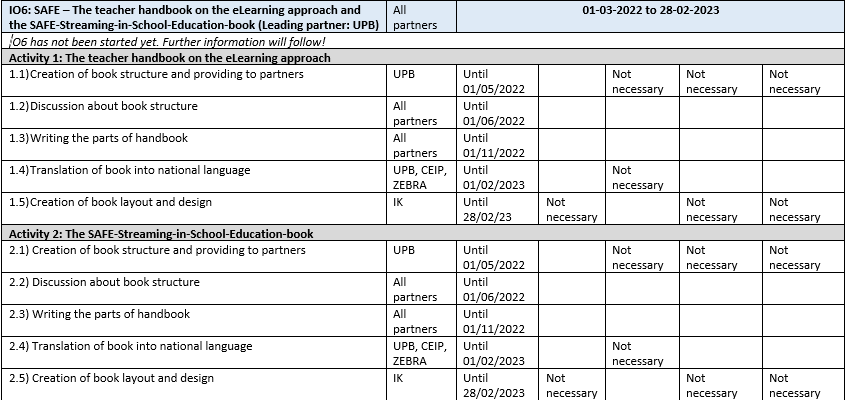 IO7IO7 has not been started. More information will follow!Project timelineFurthermore, UPB presents the Timeline of Transnational meetings, so that the partners know, when the next meeting will start in which country as soon as the Corona pandemic makes it possible. According to the plan, the third project meeting will take place  from 27th – 29th of June 2022 in Czech RepublicWe would also like to schedule the last meeting already: Proposed is the meeting from 5th – 7th of December in Germany (Cologne)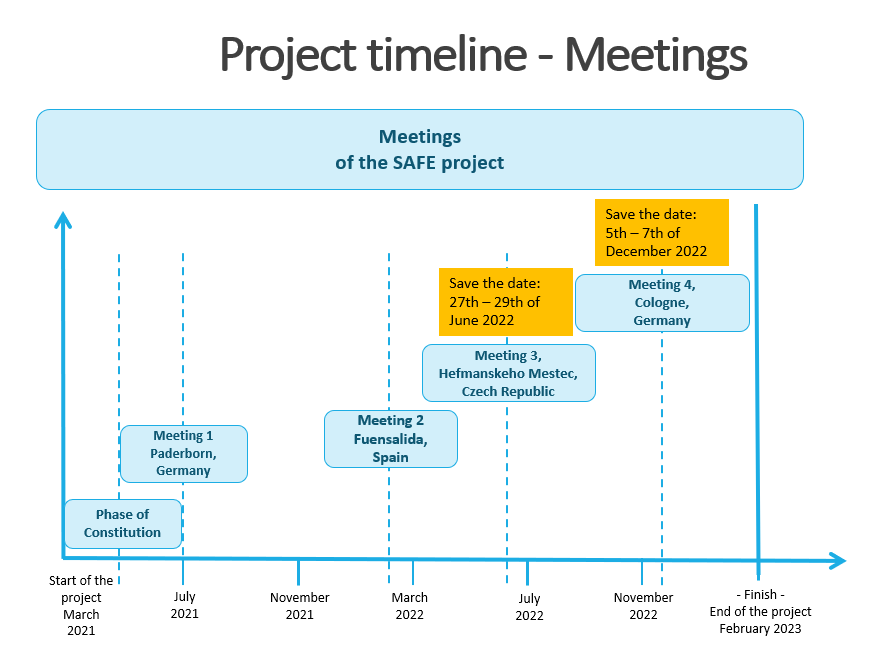 10: Meeting EvaluationSebastian (UPB) introduces the Meeting Evaluation. In order to improve and perhaps do things differently at the next meeting, we want to evaluate the meeting. For this reason: https://umfragen.uni-paderborn.de/index.php/559342?lang=enPlease take 5 minutes and participate at our online survey.Impressions: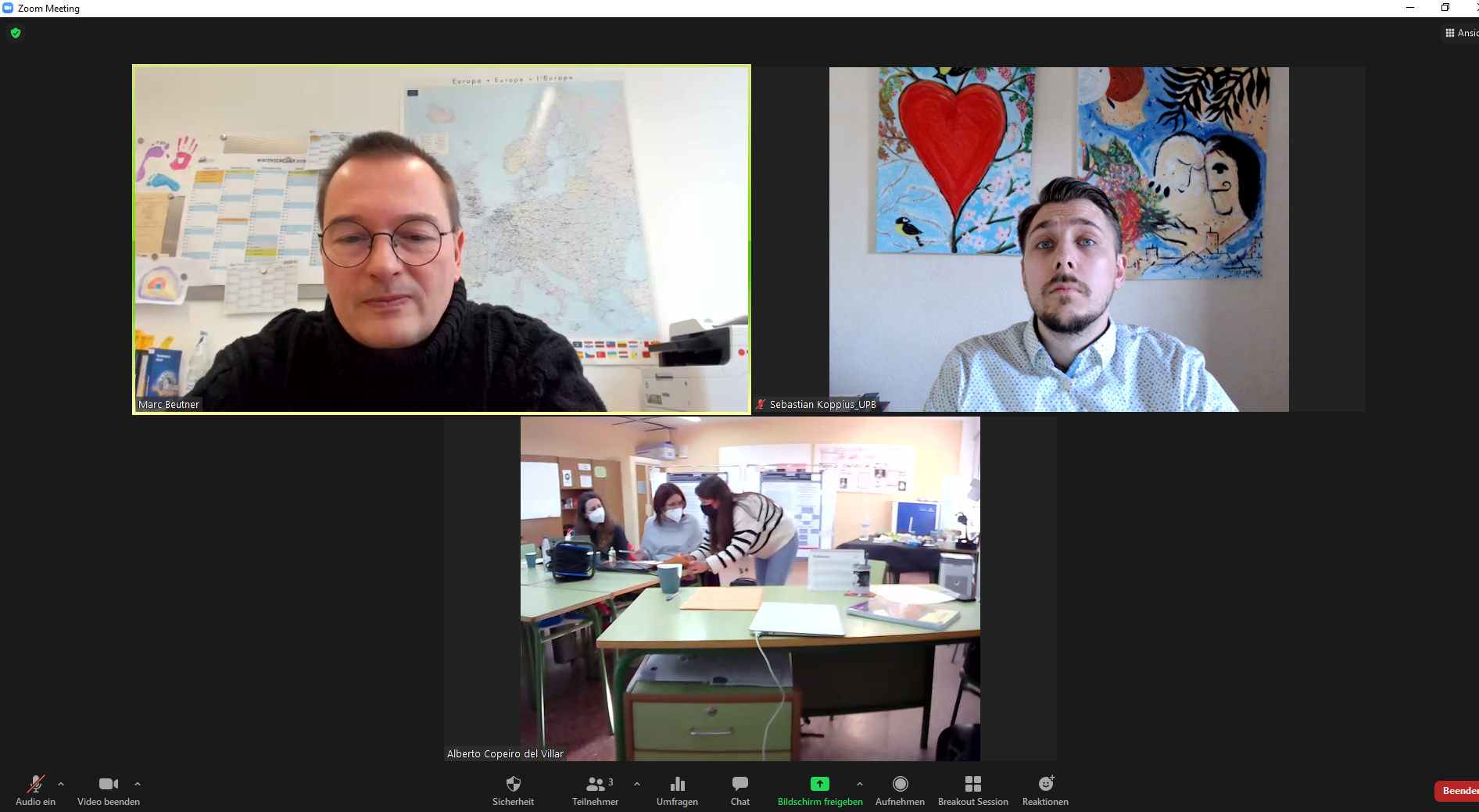 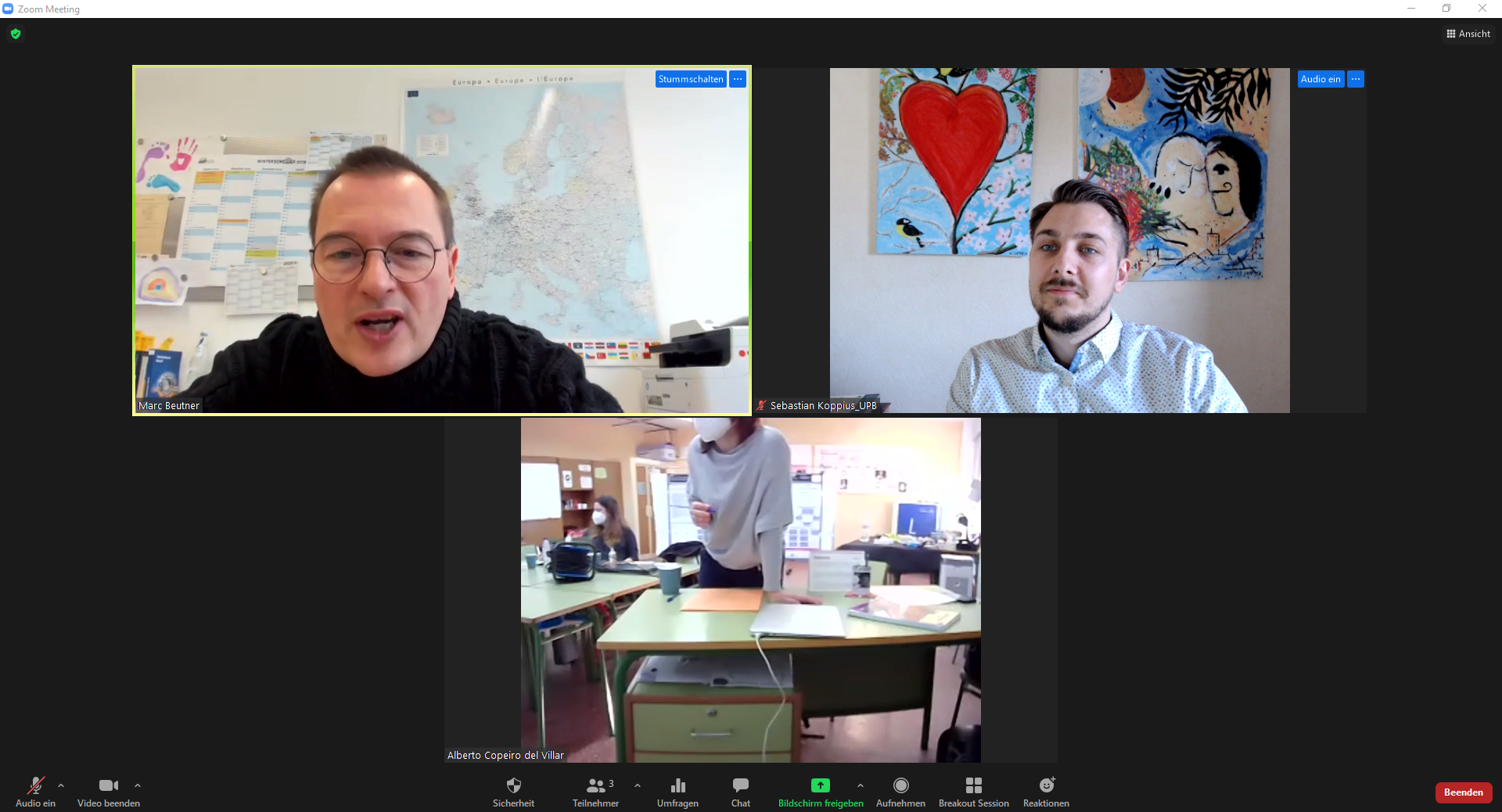 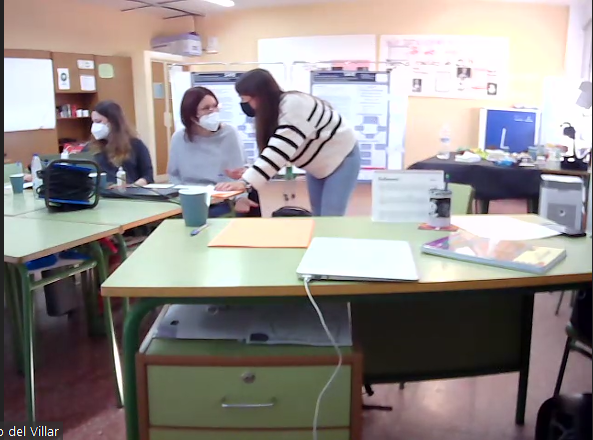 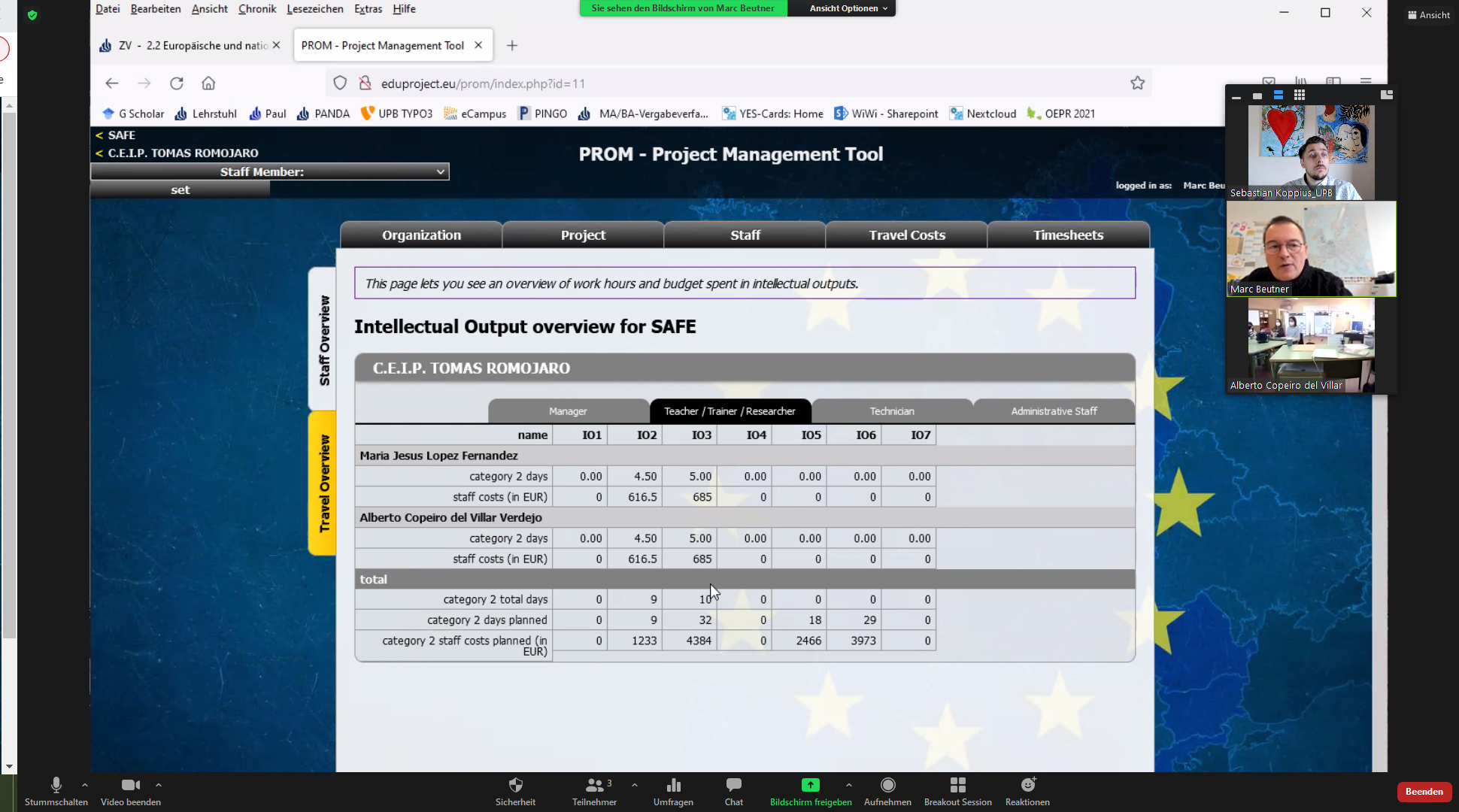 Meeting agendaWelcoming the SAFE partnersCurrent Status of SAFE in generalCurrent Status of SAFE in the countriesTheoretical introductionWorkshop on the use of Streamlabs OBSWelcome to working day 2Workshop on the use of Twitch and the connection to Streamlabs OBSAdministrative and financial informationWhat’s laying ahead of us? – Next stepsMeeting EvaluationCommon next stepCEIP and ZEBRA will try out the DISK approach in 2-3 classes for a few hours and briefly document their experiences.UPB will provide a short questionnaire for this purpose to facilitate the documentationTo Do-List Organizational mattersPlease send us a scan of your employment contract as proof for the national agencyMake sure you fill in your timesheets Related to the project activitiesCEIP and ZEBRA will try out the DISK approach in 2-3 classes for a few hours and briefly document their experiences.UPB will provide a short questionnaire for this purpose to facilitate the documentationUPB will provide a first rough draft of the two books. The partners (CEIP, ZEBRA, IK)  are welcome to add suggestions for improvements here or to contribute their own ideas for book chapters.